	Наименование организации	УТВЕРЖДАЮНаименование должностируководителя организацииФонд № ___________                                      Подпись Расшифровкаопись №  ___________                                    подписидел постоянного	хранения                            дата за ______________годВ данный раздел описи внесено __________________________________ дел с , в том числе литерные номера: ____________________________________________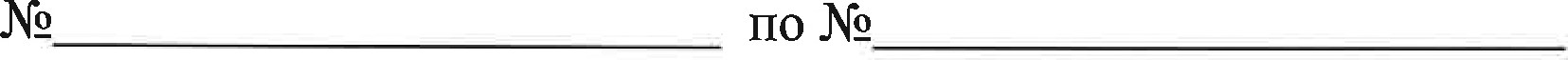 пропущенные номера: ____________________________________________________________Наименование должностиДатаСОГЛАСОВАНОЦЭК (ЭКот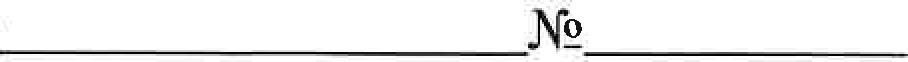 № п/п Индекс делаЗаголовок делаКрайние датыКол-волистовПримечание12456Наименование структурного подразделенияНаименование структурного подразделенияНаименование структурного подразделенияНаименование структурного подразделенияНаименование структурного подразделениясоставителя описиЗаведующий архивомПодписьРасшифровка подписиорганизацииПодписьРасшифровка подписи